Titre du projet  (1-2 lignes)Axes stratégiques : le projet s’inscrit dans un ou des axes parmi les suivantsFinancementa)  Budget généralObjectifsQuels sont les objectifs du projet ?Critères d’évaluationComment s’inscrit le projet dans l’un ou l’autre des axes stratégiques identifiés ci-dessus ?En quoi le projet peut-il être considéré comme concret ? (les résultats sont observables et applicables) En quoi le projet peut-il être considéré comme innovant ? (les actions et mesures proposées répondent à des besoins peu traités dans la réalité, ou répondent de façon originale à des besoins déjà identifiés)En quoi le projet peut-il être considéré comme fédérateur ? (le développement du projet fait l’objet d’une collaboration avec différents partenaires HES-SO tels que les Hautes Ecoles et domaines, et ses résultats s’appliquent à l’ensemble de ces partenaires) En quoi le projet peut-il être considéré comme durable ? (les résultats sont pérennes au sein de la HES-SO) En quoi le projet peut-il être considéré comme transférable ? (des partenaires intéressés par le projet peuvent facilement le mettre en place dans leur Haute École ou canton et il est conçu pour s’étendre aux composantes de la HES-SO) Planification 3.1 Quel est le calendrier du projet ; ses étapes principales ?3.2	Quelles sont les activités envisagées (annexe par exemple sous forme de GANTT) ?Budget détailléUne répartition du budget doit être annexée à la présente demande de subvention. Le budget doit fournir les détails relatifs aux personnes et aux biens, services et matériel, de façon à pouvoir justifier les contreparties auprès de swissuniversities (par exemple : les noms et prénoms, catégorie de fonction, quantité d’heures prestées et tarifs des prestataires ; le détail des structures louées, etc.).Vous pouvez vous référer au canevas minimal en annexe.Evaluation des mesures et/ou outilsQuels sont les résultats attendus et quels seront les indicateurs de réussite ?Atteinte du public cibleQuelles sont les mesures de communication envisagées pour le projet afin de toucher son public cible ?SignaturesAnnexe-s (format PDF, réunies en un seul fichier) :Liste des annexes du projetappel à projet égalité et diversité hes-so 2017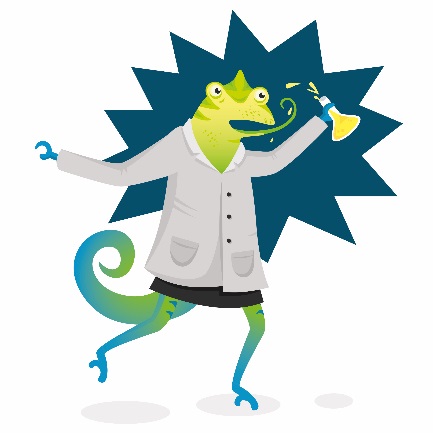 dans le cadre du Plan d’actions Egalité 2017-2020Demande de subvention(à remplir par le Rectorat)N°:  Axe 1 : Intégration des défis liés au genre et à la diversité dans l’enseignement et la recherche  Formation sur ce qu’implique concrètement l’intégration du genre et de la diversité dans les missions  Evolution du contenu et du déroulement des cours vers l’intégration d’une perspective genre ou diversité Valorisation et le développement de l’innovation genrée (Gendered Innovation) Intégration de la perspective genre et diversité dans l’évaluation des projets de recherche Axe 2 : Amélioration des perspectives de carrières des femmes et la mise à profit optimale de la relève potentielle  Sensibilisation des cadres, professeur-e-s et personnes assumant des responsabilités Ressources Humaines et la valorisation des aides et des soutiens proposés par les services Egalité et diversité des Hautes écoles auprès du personnel Mise en place de mesures pour la relève académique féminine Mise en œuvre de mesures d’égalité dans les processus de Ressources Humaines  Développement de la conciliation entre vie privée et vie professionnelle ou estudiantineThème du projet / brève description du sujet (480 caractères maximum, pour publication) Thème du projet / brève description du sujet (480 caractères maximum, pour publication) Requérant-e principal-e / chef-fe de projetRequérant-e principal-e / chef-fe de projetRequérant-e principal-e / chef-fe de projetRequérant-e principal-e / chef-fe de projetRequérant-e principal-e / chef-fe de projetRequérant-e principal-e / chef-fe de projetNomNomPrénomPrénomPrénomFonction au sein de la Haute écoleNom de  l’école / site tél prof:E-Mail:Co-requérant-e-s (si pertinent)Co-requérant-e-s (si pertinent)Co-requérant-e-s (si pertinent)Co-requérant-e-s (si pertinent)Co-requérant-e-s (si pertinent)Co-requérant-e-s (si pertinent)NomNomPrénomPrénomPrénomFonction au sein de la Haute écoleNom de l’école / sitetél prof:E-Mail:NomNomPrénomPrénomPrénomFonction au sein de la Haute écoleNom de l’école / sitetél prof:E-Mail:Partenaire-s (si pertinent)Partenaire-s (si pertinent)Partenaire-s (si pertinent)Partenaire-s (si pertinent)Partenaire-s (si pertinent)Partenaire-s (si pertinent)NomNomPrénomPrénomPrénomTitreNom de l’entreprise / institutiontél prof:E-Mail:NomNomPrénomPrénomPrénomTitreNom de l’entreprise / institutiontél prof:E-Mail:PlanificationPlanificationPlanificationPlanificationDébut du projet:Fin du projet:MoisFinancementFinancementSubvention (50%)Contrepartie (50%)50%Subvention swissuniversitiesCHF 015%Contreparties Real Money (part Hautes écoles)CHF 010%Contreparties Real Money (part Rectorat)CHF 025%Contreparties Virtual Money (infrastructure, prestataires, collaborations FNS… cf. infra)CHF 0Sous-totalSous-totalCHF 0CHF 0100%Coût total du projetCHF 0CHF 0mois 1      mois 2      mois 3      moins n      étape 1      étape 2      étape 3      étape n      Définition swissuniversities :Real money: englobe les moyens financiers de la haute école qui sont mis à la disposition du projet et qui permettent de financer les collaborateurs internes (preuve requise permettant d’établir que les personnes en question ont collaboré au projet (description de poste, contrat de travail, convention) et externes qui participent au projet et/ou les acquisitions qui doivent être faites dans le cadre du projet. Les dépenses mentionnées sont directement imputables au projet. Virtual money: englobe la valeur de l’utilisation de l’infrastructure existante ainsi que les prestations des collaborateurs de la haute école qui ont collaboré au projet mais qui n’ont pas été rémunérés dans le cadre du projet en question. Comprend également les prestations de collaborateurs qui ont été financées par le biais de programmes nationaux d’encouragement (par ex. FNS).Lieu, date:Signature requérant-e principal-e     ,      Nom, PrénomLieu, date:Signature co-requérant-e     ,      Nom, PrénomLieu, date:Signature co-requérant-e     ,      Nom, PrénomLieu, date:Signature autorisée de la haute école du / de la requérant-e     ,      Nom, Prénom